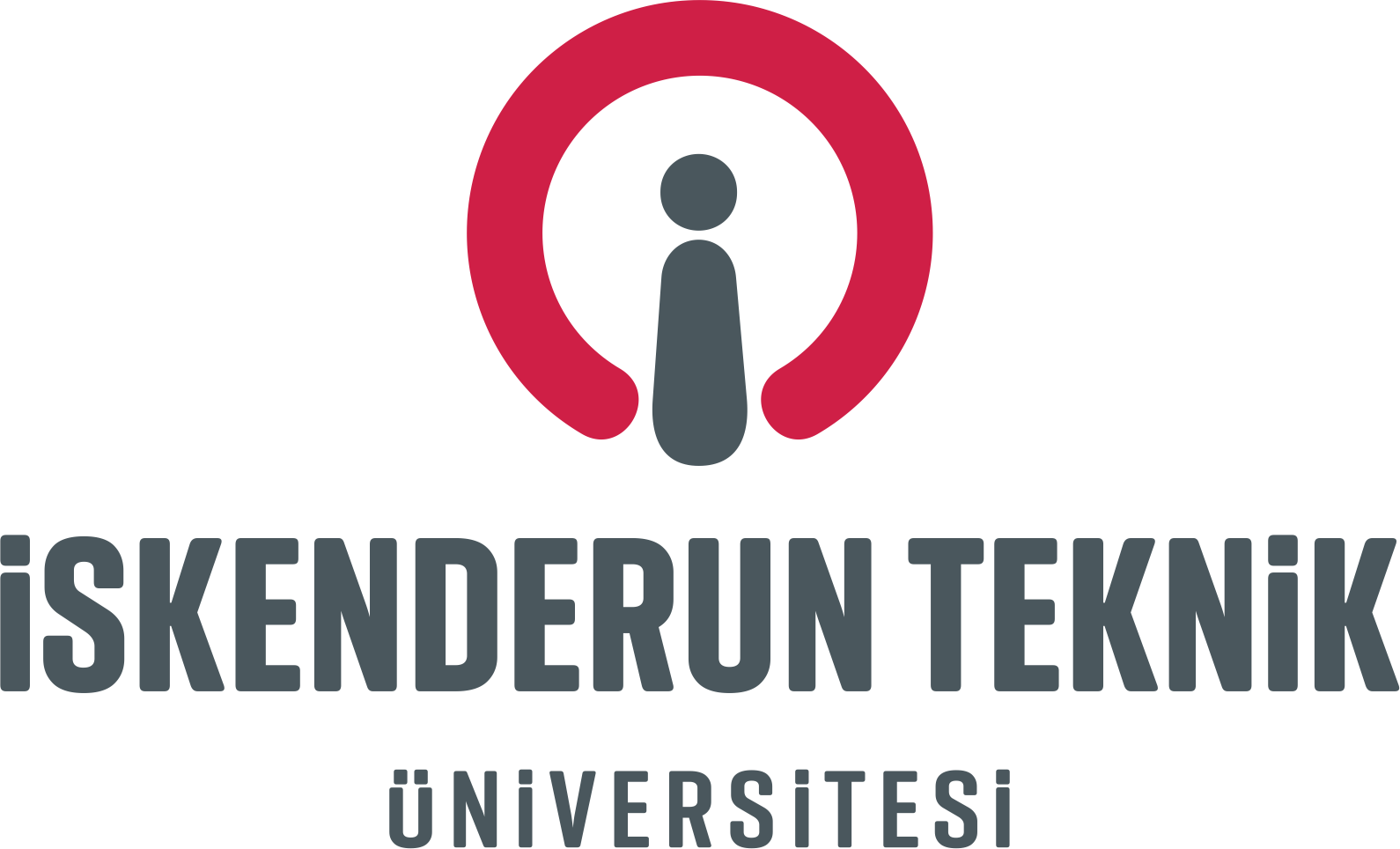 ERZİN ORGANİZE SANAYİ BÖLGESİ (OSB) MESLEK YÜKSEKOKULUSTAJ DOSYASI20…./20…. ÖĞRETİM YILI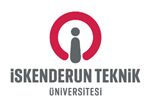 STAJ ÖNCESİNDE:1- Staj eğitimi yapılacak yeri (özel işletme/resmi kurum/kuruluş) program danışmanları ile birlikte tespit ediniz. (Danışman tarafından uygun görülmeyen yerlerde staj yapılamaz.)2- “Staj Eğitimi İş Yeri Tanıtım Belgesi (EK-1)” ve “Staj Başvuru ve Kabul Formu’nu            (EK-2)” (Ek-2 iki nüsha olarak) doldurarak İşyeri/kurum/kuruluş imza ve onaylarınızı tamamlatınız. (* * işaretli alanlar) 3- EK-2’deki kendinize uygun Sağlık Güvencesi Kaydı bilgisini işaretleyiniz ve ilgili kısmı imzalayınız.4- İşyerine onay ve imzaları tamamlanan EK-1 ve EK-2 (EK-2’den iki nüsha olmak üzere toplam 3 adet) formları ilan edilen tarihe kadar Bölüm Staj Komisyonuna onaylattırarak,  EK-2’nin bir nüshasını işyerine teslim etmek üzere alıp, diğer 2 formu Bölüm Başkanı-Bölüm Sekreterliğine (Staj Kom.Bşk.) teslim ediniz.5- Staja başlamadan 3 gün önce sigorta işlemlerinin yapıldığına dair “SGK İşe Giriş Bildirgesi” belgesini Meslek Yüksekokulumuz Mali İşler bürosundan teslim alınız. 6- Stajla ilgili olan imza ve onaylarını tamamlattığınız yukarıda sayılan evrakları, staj eğitiminiz başlayana dek muhafaza ediniz.STAJ SIRASINDA:1- Staj raporlarınızı “Günlük Staj Çalışma Defteri”ne gün gün işleyerek her sayfasını işyeri ilgilisine imzalatınız. (Her iş gününe ait ayrı sayfalarda, 30 iş günü olacak şekilde, gerek görüldüğü takdirde bu form çoğaltılabilir.)2- “Çalışma Planı/Devam Çizelgesi’ni (EK-3)” doldurup işveren yetkilisine paraflatınız.3- İşyerinden staj süresince ücret alınacak ise; “Staj Ücretlerine İşsizlik Fonu Katkısı Öğrenci ve İşveren Bilgi Formu’nu (EK-7)” işyeri ile beraber doldurarak açıklamalar doğrultusunda işlemleri takip ediniz.STAJ BİTİMİNDE:1- “Kurum/Kuruluş Staj Değerlendirme Sicil Formu (EK-4)-İşveren Raporu” işyeri yetkilisinin doldurup onaylanmasını sağlayıp, 2 nüsha olan bu formun bir nüshasını “GİZLİ” ibareli  kapalı zarf içinde, (açık zarflar ve onaylanmayan işveren raporu geçersiz sayılacaktır.) teslim alınız yada “GİZLİ” kaydıyla taahhütlü olarak posta ile okula ulaştırılmasını staj yerinden isteyiniz.2- Bir dosya içerisine sıralı ve düzenli olarak yerleştirilerek doldurulmuş ve tüm onayları tamamlanmış staj defteri çıktılarını ve işyerinden teslim alınan GİZLİ zarfı staj semineri/değerlendirmesi için duyurulacak tarihte “Bölüm Staj Komisyonu”na teslim ediniz.3- Semineri tamamlanıp değerlendirmesi yapılan staja ait tüm evraklarınızı evrak/arşiv  kayıtlarına alınabilmesi için “Staj Evrakları Teslim Formu’nu (EK-9)” doldurarak okulumuz Öğr.İşleri / Bölüm Sekreterliğine teslim edip, staj evrakı teslim formunun bir nüshasını teslim alınız.(Ek-1)              	       STAJ EĞİTİMİ İŞYERİ TANITIM BELGESİ İŞ YERİ BİLGİLERİ :İŞ YERİNDE BULUNAN BÖLÜMLER: Lütfen aşağıda bulunan bölümlerden iş yerinde bulunanlar için ‘var’, olmayanlar için ise ‘yok’ bölümünü işaretleyiniz.                                                                      VAR         YOKAşağıda adı ve soyadı yazılı öğrencinizin 30 iş günü  Endüstriye Dayalı Öğrenimini / Stajını işletme/kurum/kuruluşumuzun yukarıda belirtilen biriminde yapması uygundur. ….…/…../20.....                           * *İşletme/Kurum/Kuruluş             ONAYSTAJYER ÖĞRENCİNİNBölüm Staj Kom.Üyesi (Danışman)    					Bölüm Staj Kom.Bşk.	               ONAY				                  			          ONAY	(Ek-2) 					                STAJ BAŞVURU VE KABUL FORMU T.C. İSKENDERUN TEKNİK ÜNİVERSİTESİERZİN OSB  MESLEK YÜKSEKOKULU MÜDÜRLÜĞÜ İLGİLİ MAKAMA	Aşağıda bilgileri bulunan Meslek Yüksekokulu öğrencimizin İskenderun Teknik Üniversitesi Erzin OSB Meslek Yüksekokulu Staj Yönergesine göre 30 iş günü süreli  ‘ZORUNLU STAJ EĞİTİMİ’  yapması gerekmektedir. İlgili öğrencinin zorunlu staj eğitimi süresince 5510 Sayılı  Sosyal Güvenlik Kanununun 5. Maddesine istinaden ilgili SGK primi (iş kazası ve meslek hastalığı sigortası), kurumumuz tarafından karşılanacaktır.	Öğrencimizin stajını işletmenizde/kurumunuzda yapmasında göstereceğiniz ilgiye teşekkür eder, çalışmalarınızda başarılar dileriz.						           İSTE Erzin OSB Meslek Yüksekokulu Müdürlüğü ÖĞRENCİNİNSTAJ YAPILAN YERİN İŞVEREN VEYA YETKİLİNİNÖĞRENCİ SGK BİLGİLERİ (Size Uygun Seçenekleri (X) ile işaretleyiniz.)Anne/Baba/Eş üzerinden sağlık sigortası kapsamında sağlık güvencem var.Kendim Emekli Sandığı, Bağ-Kur, Sosyal Sigortalar Kurumuna tabi olarak çalıştığımdan kendi sağlık güvencem var.  Genel Sağlık sigortası kapsamında sağlık güvencem var.Ailem(Anne/Baba/Eş) ya da kendi üzerimden genel sağlık sigortası kapsamında sağlık hizmeti almıyorum.Açıklama:  Bu belge(Staj Başvuru ve Kabul Formu)  2 nüshadan oluşmakta olup;  bir nüshası staj başlamadan en az 20 gün önce tüm imzalar tamamlanmış olarak Bölüm Başkanlığına / Böl.Sekreterliğine teslim edilir ve diğer nüshası ise staja başlama tarihinden itibaren işyerine verilir.(Ek-2) 					                STAJ BAŞVURU VE KABUL FORMU T.C. İSKENDERUN TEKNİK ÜNİVERSİTESİERZİN OSB MESLEK YÜKSEKOKULU MÜDÜRLÜĞÜ İLGİLİ MAKAMA	Aşağıda bilgileri bulunan Meslek Yüksekokulu öğrencimizin İskenderun Teknik Üniversitesi Erzin OSB Meslek Yüksekokulu Staj Yönergesine göre 30 iş günü süreli  ‘ZORUNLU STAJ EĞİTİMİ’  yapması gerekmektedir. İlgili öğrencinin zorunlu staj eğitimi süresince 5510 Sayılı  Sosyal Güvenlik Kanununun 5. Maddesine istinaden ilgili SGK primi (iş kazası ve meslek hastalığı sigortası), kurumumuz tarafından karşılanacaktır.	Öğrencimizin stajını işletmenizde/kurumunuzda yapmasında göstereceğiniz ilgiye teşekkür eder, çalışmalarınızda başarılar dileriz.						           İSTE Erzin OSB Meslek Yüksekokulu Müdürlüğü ÖĞRENCİNİNSTAJ YAPILAN YERİN İŞVEREN VEYA YETKİLİNİNÖĞRENCİ SGK BİLGİLERİ (Size Uygun Seçenekleri (X) ile işaretleyiniz.)Anne/Baba/Eş üzerinden sağlık sigortası kapsamında sağlık güvencem var.Kendim Emekli Sandığı, Bağ-Kur, Sosyal Sigortalar Kurumuna tabi olarak çalıştığımdan kendi sağlık güvencem var.  Genel Sağlık sigortası kapsamında sağlık güvencem var.Ailem(Anne/Baba/Eş) ya da kendi üzerimden genel sağlık sigortası kapsamında sağlık hizmeti almıyorum.Açıklama:  Bu belge(Staj Başvuru ve Kabul Formu)  2 nüshadan oluşmakta olup;  bir nüshası staj başlamadan en az 20 gün önce tüm imzalar tamamlanmış olarak Bölüm Başkanlığına / Böl.Sekreterliğine teslim edilir ve diğer nüshası ise staja başlama tarihinden itibaren işyerine verilir.(Ek-3)					  ÇALIŞMA PLANI / DEVAM ÇİZELGESİSTAJ TAKVİMİ İÇİNDE YAPILAN ÇALIŞMALAR/DEVAM ÇİZELGESİÖĞRENCİNİN ADI SOYADI:Sayın Yetkili, lütfen öğrencinin devamsız olduğu günlerle ilgili olarak nedenini yazınız.                     (Yarım Gün Yok - Tam Gün Yok - Mazeret İzinli – Raporlu - İş Kazası - Görevli vs.. ) Öğrenci İşyerimizde staj süresince toplam ………… iş günü stajına devam etmiştir.   İşveren Yetkilisinin OnayıSayın İşyeri Yetkilisi,İşyerinizde Endüstriye Dayalı Öğrenim / Staj programı kapsamında süresini tamamlayan öğrencinin bilgi, beceri ve davranışları ile stajdan yararlanma derecesini belirleyebilmek için lütfen aşağıdaki tabloyu rakamla                   100 üzerinden not vererek doldurunuz. Verdiğiniz notların ortalamasını not ortalaması satırına rakamla kaydediniz. Bulunan not ortalaması sağdaki tablodaki sınıflardan hangisine giriyorsa o kutucuğu işaretleyiniz. Teşekkür ederiz.Açıklama: Öğrencinin Staj’dan başarılı sayılabilmesi için işveren raporu değerlendirme sonucunun en az 70(yetmiş) olması gereklidir.Değerlendiren *Adı Soyad, Unvanı*Kaşe/ İmzaDikkat: Bu form 2 nüsha olarak doldurulduktan sonra bir nüshası işyerinde kalacak, diğer nüshası ‘GİZLİ’ ibareli kapalı zarf içerisinde taahhütlü olarak ya da öğrenci kanalıyla Dörtyol Meslek Yüksekokulu Müdürlüğüne gönderilmesi rica olunur.Sayın İşyeri Yetkilisi,İşyerinizde Endüstriye Dayalı Öğrenim / Staj programı kapsamında süresini tamamlayan öğrencinin bilgi, beceri ve davranışları ile stajdan yararlanma derecesini belirleyebilmek için lütfen aşağıdaki tabloyu rakamla                   100 üzerinden not vererek doldurunuz. Verdiğiniz notların ortalamasını not ortalaması satırına rakamla kaydediniz. Bulunan not ortalaması sağdaki tablodaki sınıflardan hangisine giriyorsa o kutucuğu işaretleyiniz. Teşekkür ederiz.Açıklama: Öğrencinin Staj’dan başarılı sayılabilmesi için işveren raporu değerlendirme sonucunun en az 70(yetmiş) olması gereklidir.Değerlendiren *Adı Soyad, Unvanı*Kaşe/ İmzaDikkat: Bu form 2 nüsha olarak doldurulduktan sonra bir nüshası işyerinde kalacak, diğer nüshası ‘GİZLİ’ ibareli kapalı zarf içerisinde taahhütlü olarak ya da öğrenci kanalıyla Dörtyol Meslek Yüksekokulu Müdürlüğüne gönderilmesi rica olunur.(Ek-5)					                       STAJ  DEĞERLENDİRME FORMUGENEL DEĞERLENDİRME SONUCU:           BAŞARILIDIR            BAŞARISIZDIRYukarıda    adı    geçen    öğrencinin  tamamlamış   olduğu   Staj    Eğitimi Komisyonumuzca değerlendirilmiş olup; puanı …………  olduğundan; staj çalışması ……….. iş günü olarak kabul edilmiştir /  kabul edilmemiştir. Değerlendirme Tarihi …./…../20…...STAJ KOMİSYONU      BAŞKAN                                                           ÜYE	                                                    ÜYE(Bölüm Başkanı)                                    (Program Danışmanı)                  ONAY				              ONAY					 ONAY……………………………………… 	     ……………………….            ………………..……… ………………………………………      ……………………….            ………………..……… ………………………………………      ……………………….            ………………..……… GÖRÜŞLER1-Denetçi öğretim elemanının işyeri hakkındaki görüşleri………………………………………………………………………………………………………………………………………………………………………………………………………………………………………………………………………………………………………………………………………2- Denetçi öğretim elemanının öğrenci hakkındaki görüşleri………………………………………………………………………………………………………………………………………………………………………………………………………………………………………………………………………………………………………………………………………3-Öğrencinin işyeri hakkındaki görüşleri………………………………………………………………………………………………………………………………………………………………………………………………………………………………………………………………………………………………………………………………………Dikkat: Stajyer öğrencinin Denetçi Öğretim Elemanı tarafından denetlenmediği  takdirde bu form BOŞ kalacak,  denetleme yapılır ise form  doldurulduktan  sonra ‘GİZLİ’ ibareli  olarak  kapalı  zarf  içerisinde  ilgili  Öğretim  Elemanı tarafından Dörtyol Meslek Yüksekokulu Müdürlüğüne iletilecektir.(Ek-7)	STAJ ÜCRETLERİNE İŞSİZLİK FONU KATKISI ÖĞRENCİ VE İŞVEREN BİLGİ  FORMUBu form 3308 Sayılı Mesleki Eğitim Kanununa eklenen geçici 12. Mad.gereği; aday, çırak ve çıraklar ile anılan kanunun 18.madde hükümleri uyarınca işletmelerde mesleki eğitim gören öğrencilere yapılan ödemeye ilişkin işsizlik fonundan katkı talep eden işyeri tarafından doldurulacaktır.3308 Sayılı Mesleki Eğitim Kanununa göre işletmelerde Mesleki Eğitim Gören Öğrencilerin Ücretlerinin bir kısmının işsizlik sigortası fonundan karşılanmasına ilişkin usul ve esasları kapsamında staj yapan ve ücret alan öğrencilerin işyerlerine ‘’işletmede yirmiden az personel çalışıyor ise asgari ücretin net tutarının %30’unun üçte ikisi, yirmi ve üzeri personel çalışıyor ise asgari ücretin net tutarının %30’unun üçte biri’’ devlet katkısı olarak yatırılacaktır.NOTLAR:Kamu kurum ve kuruluşları bu kapsam dışındadır. Kamu kurum ve kuruluşlarında staj yapan    öğrenciler için bu form doldurulmamalıdır.Öğrenci işletme/kuruluştan ücret almıyorsa/almayacaksa bu form doldurulmamalıdır.ÖĞRENCİYE AİT BİLGİLER:  	İŞLETME / KURULUŞ BİLGİLERİ:Açıklama:  İşletme/kuruluşa devlet katkısının ödenebilmesi için öğrenciye ücret ödendiğine dair banka dekontunun (kaşeli ve imzalı) her ayın 4’üne kadar M.Yüksekokulu Müdürlüğümüze ulaştırılması gerekmektedir. Dekont göndermeyen işletme/kuruluşlara ödeme yapılamayacaktır.(EK-8)								    STAJ AYRILIŞ FORMUBu Form Öğrenci, Kurum yada İşletmede Herhangi Bir Nedenden Dolayı Stajını Tamamlamadığı Durumda Doldurulup Y.Okul Müdürlüğümüze  Ulaştırılacaktır.DÖRTYOL MESLEK YÜKSEKOKULU(Öğrenci İşleri Birimine)	İşletme/Kurum/Kuruluşumuzda staj eğitimini yapacak / yapan  Meslek Yüksekokulunuz ……………..…………… Programına kayıtlı  …………………………………………  isimli öğrenciniz staj eğitimini ……………………………………………..……………………………… nedeniyle tamamlamadan kurumumuzdan/kuruluşumuzdan ayrılmıştır. SGK çıkışişlemlerinin  … / … / 20… tarihi itibarıyla yapılması için gereğini bilgilerinize sunarım.…/…/20… Staj Yeri Kurum/Kuruluş YetkilisininUnvanı / Adı‒Soyadı - İmza(Ek-9)STAJ BELGELERİ TESLİM FORMU---OKUL NÜSHASI---Açıklama: Bu form, stajın tamamlanıp tüm evrakların bölüm staj komisyonuna tesliminden sonra staj evraklarının ilgili öğrenci tarafından okulumuz Öğr.İşleri / Bölüm Sekreterliğince kayıt altına alınarak arşivlenmek üzere teslim alınabilmesi için doldurulacaktır.(Ek-9)STAJ BELGELERİ TESLİM FORMU---ÖĞRENCİ NÜSHASI---Açıklama: Bu form, stajın tamamlanıp tüm evrakların bölüm staj komisyonuna tesliminden sonra staj evraklarının ilgili öğrenci tarafından okulumuz Öğr.İşleri / Bölüm Sekreterliğince kayıt altına alınarak arşivlenmek üzere teslim alınabilmesi için doldurulacaktır.ÖĞRENCİNİNPROGRAMIÖĞRENCİNİNNUMARASIÖĞRENCİNİNADI-SOYADIÖĞRENCİNİNSTAJ BAŞLAMA TARİHİ       .…../…../……STAJ YAPTIĞI İŞ GÜNÜ SAYISI………..ÖĞRENCİNİNSTAJ BİTİŞ TARİHİ       .…../…../……STAJ YAPTIĞI İŞ GÜNÜ SAYISI………..                                                                                                                                                                      STAJ REHBERİİşletme/Kurum/Kuruluş UnvanıAçık AdresiTelefonFaksE-MailVerdiği Hizmet (Ürünler)Çalışan Mühendis/Uzman SayısıÇalışan Tekniker/Teknisyen SayısıÇalışan İşçi SayısıÇalışan Büro Elemanı SayısıToplam Çalışan Sayısı	Bakım, Onarım, ServisİmalatMontajProje, DizaynAraştırma GeliştirmeTest ve KontrolŞantiyeTesisSatışPazarlamaSevkiyatMuhasebeMüşteri İlişkileriSekreteryaİdari HizmetlerSigortaDiğerleri: ………………..……..…………….Diğerleri: ………………..……..…………….Diğerleri: ………………..……..…………….ÖĞRENCİNİN STAJ SÜRESİNCE ÇALIŞACAĞI BİRİM Adı ve SoyadıProgramıNumarasıAdı ve SoyadıProgramıÖğrenci NoÖğretim Yılı20….…. / 20…….T.C.Kimlik Num.Doğum YeriE-Posta AdresiDoğum TarihiAdıAdresiStaj Başlangıç Tarihi………./……../20……..Staj Bitiş Tarihi ………./……../20……..Adı ve Soyadı Görev ve Ünvanıe-Posta AdresiKurumumuzda/işletmemizde staj yapması uygundur.İmza/kaşe   **Tarih ………./……../20...Kurumumuzda/işletmemizde staj yapması uygundur.İmza/kaşe   **BÖLÜM STAJ KOMİSYONUBÖLÜM STAJ KOMİSYONUBÖLÜM STAJ KOMİSYONUÖğrenciKom.Başkanı            (Bölüm Başk.)Kom.Üyesi (Danışman)Komisyon ÜyesiÖğrenciO N A YTarih:…/…./20…O N A YTarih:…/…./20…O N A YTarih:…/…./20…Yukarıda bildirdiğim yerde zorunlu Staj Eğitimimi belirtilen tarihler arasında 30 iş günü olarak yapacağımı, bu belge üzerindeki tüm bilgilerin doğruluğunu, staj başlama tarihinin değişmesi yada staj yapmaktan vazgeçmem halinde en az 3 gün öncesinden okuluma bilgi vereceğimi, aksi halde ilgili Sağlık Sigortası Kanunu gereği doğacak ceza ve yükümlülükleri kabul ettiğimi, yukarıda verdiğim SGK beyanlarımın doğruluğunu, beyanımın hatalı veya eksik olmasından kaynaklanacak prim, idari para cezası, gecikme zammı/faizinin tarafımca ödeneceğini, ayrıca staj süresince öğrendiğim olay,  kişiler, isimler ve diğer bilgileri ilgisi olmayan üçüncü kişilerle paylaşmayacağımı, aksi halde her türlü sorumluluğu üstleneceğimi beyan ve taahhüt ederim.                                 İmza……………………………..Tarih:…/…./20…Adı ve SoyadıProgramıÖğrenci NoÖğretim Yılı20….…. / 20…….T.C.Kimlik Num.Doğum YeriE-Posta AdresiDoğum TarihiAdıAdresiStaj Başlangıç Tarihi………./……../20……..Staj Bitiş Tarihi ………./……../20……..Adı ve Soyadı Görev ve Ünvanıe-Posta AdresiKurumumuzda/işletmemizde staj yapması uygundur.İmza/kaşe   **Tarih ………./……../20...Kurumumuzda/işletmemizde staj yapması uygundur.İmza/kaşe   **BÖLÜM STAJ KOMİSYONUBÖLÜM STAJ KOMİSYONUBÖLÜM STAJ KOMİSYONUÖğrenciKom.Başkanı            (Bölüm Başk.)Kom.Üyesi (Danışman)Komisyon ÜyesiÖğrenciO N A YTarih:…/…./20…O N A YTarih:…/…./20…O N A YTarih:…/…./20…Yukarıda bildirdiğim yerde zorunlu Staj Eğitimimi belirtilen tarihler arasında 30 iş günü olarak yapacağımı, bu belge üzerindeki tüm bilgilerin doğruluğunu, staj başlama tarihinin değişmesi yada staj yapmaktan vazgeçmem halinde en az 3 gün öncesinden okuluma bilgi vereceğimi, aksi halde ilgili Sağlık Sigortası Kanunu gereği doğacak ceza ve yükümlülükleri kabul ettiğimi, yukarıda verdiğim SGK beyanlarımın doğruluğunu, beyanımın hatalı veya eksik olmasından kaynaklanacak prim, idari para cezası, gecikme zammı/faizinin tarafımca ödeneceğini, ayrıca staj süresince öğrendiğim olay,  kişiler, isimler ve diğer bilgileri ilgisi olmayan üçüncü kişilerle paylaşmayacağımı, aksi halde her türlü sorumluluğu üstleneceğimi beyan ve taahhüt ederim.                                 İmza……………………………..Tarih:…/…./20…SIRANOTARİHÇALIŞTIĞIBÖLÜMYAPILAN İŞİŞVERENYETKİLİSİİMZA/PARAFSIRANOTARİHÇALIŞTIĞIBÖLÜMYAPILAN İŞİŞVERENYETKİLİSİİMZA/PARAFSIRANOTARİHÇALIŞTIĞIBÖLÜMYAPILAN İŞİŞVERENYETKİLİSİİMZA/PARAFSIRANOTARİHÇALIŞTIĞIBÖLÜMYAPILAN İŞİŞVERENYETKİLİSİİMZA/PARAF1... /… /…2... /… /…3... /… /…4... /… /…5... /… /…6... /… /…7... /… /…8... /… /…9... /… /…10... /… /…11... /… /…12... /… /…13... /… /…14... /… /…15... /… /…16... /… /…17... /… /…18... /… /…19... /… /…20... /… /…21... /… /…22... /… /…23... /… /…24... /… /…25... /… /…26... /… /…27... /… /…28... /… /…29... /… /…30... /… /…(Ek-4)                     G İ Z L İ                                                         KURUM/KURULUŞ STAJ DEĞERLENDİRME SİCİL FORMU                               KURUM/KURULUŞ STAJ DEĞERLENDİRME SİCİL FORMU                               KURUM/KURULUŞ STAJ DEĞERLENDİRME SİCİL FORMUİŞVEREN RAPORUİŞVEREN RAPORUİŞVEREN RAPORUÖĞRENCİNİN        :İŞLETME / KURUM / KURULUŞ      :İŞLETME / KURUM / KURULUŞ      :Adı-Soyadı:………………………………….Adı: ………………………………….STAJ Süresi: …………………İş GünüAdresi: ………………………………….STAJ Başlama-BitişE-posta : ………………………………….E-posta : ………………………………….Tarihleri                     :…./…../20…..---….../…../20…Tarihleri                     :…./…../20…..---….../…../20…Faks No: ………………………………….Faks No: ………………………………….Eğitici / Sorumlu Personel:Eğitici / Sorumlu Personel:Adı-Soyadı: ……………………………….Adı-Soyadı: ……………………………….Değerlendirme KonularıDeğerlendirme NotuÇok İyi(90-100)Değerlendirme KonularıDeğerlendirme NotuÇok İyi(90-100)İşe İlgiÇok İyi(90-100)Alet Teçhizat Kullanma Yeteneğiİyi(80-89)Algılama Gücüİyi(80-89)Uygun ve Yeteri Kadar Malzeme Kullanma Becerisiİyi(80-89)Uygun ve Yeteri Kadar Malzeme Kullanma BecerisiOrta(70-79)Zamanı Verimli Kullanma ve Çalışma HızıOrta(70-79)Zamanı Verimli Kullanma ve Çalışma HızıOrta(70-79)Problem Çözebilme YeteneğiOrta(70-79)İletişim KurmaOrta(70-79)İletişim KurmaOrta(70-79)Kurallara UymaOrta(70-79)Kurallara UymaBaşarısız / Olumsuz(0-69)Grup Çalışmasına YatkınlığıBaşarısız / Olumsuz(0-69)Sorumluluk Duygusu ve Kendisini Geliştirme İsteğiBaşarısız / Olumsuz(0-69)NOT ORTALAMASIBaşarısız / Olumsuz(0-69)NOT ORTALAMASI(Ek-4)                     G İ Z L İ                                                         KURUM/KURULUŞ STAJ DEĞERLENDİRME SİCİL FORMU                               KURUM/KURULUŞ STAJ DEĞERLENDİRME SİCİL FORMU                               KURUM/KURULUŞ STAJ DEĞERLENDİRME SİCİL FORMUİŞVEREN RAPORUİŞVEREN RAPORUİŞVEREN RAPORUÖĞRENCİNİN        :İŞLETME / KURUM / KURULUŞ      :İŞLETME / KURUM / KURULUŞ      :Adı-Soyadı:………………………………….Adı: ………………………………….STAJ Süresi: …………………İş GünüAdresi: ………………………………….STAJ Başlama-BitişE-posta : ………………………………….E-posta : ………………………………….Tarihleri                     :…./…../20…..---….../…../20…Tarihleri                     :…./…../20…..---….../…../20…Faks No: ………………………………….Faks No: ………………………………….Eğitici / Sorumlu Personel:Eğitici / Sorumlu Personel:Adı-Soyadı: ……………………………….Adı-Soyadı: ……………………………….Değerlendirme KonularıDeğerlendirme NotuÇok İyi(90-100)Değerlendirme KonularıDeğerlendirme NotuÇok İyi(90-100)işe İlgiÇok İyi(90-100)Alet Teçhizat Kullanma Yeteneğiİyi(80-89)Algılama Gücüİyi(80-89)Uygun ve Yeteri Kadar Malzeme Kullanma Becerisiİyi(80-89)Uygun ve Yeteri Kadar Malzeme Kullanma BecerisiOrta(70-79)Zamanı Verimli Kullanma ve Çalışma HızıOrta(70-79)Zamanı Verimli Kullanma ve Çalışma HızıOrta(70-79)Problem Çözebilme YeteneğiOrta(70-79)İletişim KurmaOrta(70-79)İletişim KurmaOrta(70-79)Kurallara UymaOrta(70-79)Kurallara UymaBaşarısız / Olumsuz(0-69)Grup Çalışmasına YatkınlığıBaşarısız / Olumsuz(0-69)Sorumluluk Duygusu ve Kendisini Geliştirme İsteğiBaşarısız / Olumsuz(0-69)NOT ORTALAMASIBaşarısız / Olumsuz(0-69)NOT ORTALAMASIÖĞRENCİ BİLGİLERİÖĞRENCİ BİLGİLERİÖĞRENCİ BİLGİLERİÖĞRENCİ BİLGİLERİÖĞRENCİ BİLGİLERİ ADI SOYADI NUMARASI PROGRAMIDEĞERLENDİRMEDEĞERLENDİRMEDEĞERLENDİRMEDEĞERLENDİRMEDEĞERLENDİRMEDEĞERLENDİRME BAŞLIKLARIGÖRÜŞLERVERİLENNOTETKİSİETKİLİ NOTDEĞERLENDİRME BAŞLIKLARIGÖRÜŞLERVERİLENNOT%ETKİLİ NOT SEMİNER SUNUMU20 İŞVEREN RAPORU30 ÖĞRENCİ STAJ    DEFTERİ RAPORU40 DENETÇİ ÖĞR. EL. RAPORU10ETKİLİ NOTLAR TOPLAMIETKİLİ NOTLAR TOPLAMIETKİLİ NOTLAR TOPLAMIRakamlaETKİLİ NOTLAR TOPLAMIETKİLİ NOTLAR TOPLAMIETKİLİ NOTLAR TOPLAMIRakamlaETKİLİ NOTLAR TOPLAMIETKİLİ NOTLAR TOPLAMIETKİLİ NOTLAR TOPLAMIYazıylaETKİLİ NOTLAR TOPLAMIETKİLİ NOTLAR TOPLAMIETKİLİ NOTLAR TOPLAMIYazıylaETKİLİ NOTLAR TOPLAMIETKİLİ NOTLAR TOPLAMIETKİLİ NOTLAR TOPLAMIYazıylaGÜNLÜK STAJ ÇALIŞMA DEFTERİGÜNLÜK STAJ ÇALIŞMA DEFTERİGÜNLÜK STAJ ÇALIŞMA DEFTERİÖğrencinin Adı-Soyadı :Öğrencinin Adı-Soyadı :Çalışma Konusu : İmza :Tarih:Staj Yeri YetkilisiKontrol Edilmiştir.Unvan /Ad / Soyad:İmza    :İmza :Staj Gün Sayısı:Staj Yeri YetkilisiKontrol Edilmiştir.Unvan /Ad / Soyad:İmza    :GÜNLÜK STAJ ÇALIŞMA DEFTERİGÜNLÜK STAJ ÇALIŞMA DEFTERİGÜNLÜK STAJ ÇALIŞMA DEFTERİÖğrencinin Adı-Soyadı :Öğrencinin Adı-Soyadı :Çalışma Konusu : İmza :Tarih:Staj Yeri YetkilisiKontrol Edilmiştir.Unvan /Ad / Soyad:İmza    :İmza :Staj Gün Sayısı:Staj Yeri YetkilisiKontrol Edilmiştir.Unvan /Ad / Soyad:İmza    :GÜNLÜK STAJ ÇALIŞMA DEFTERİGÜNLÜK STAJ ÇALIŞMA DEFTERİGÜNLÜK STAJ ÇALIŞMA DEFTERİÖğrencinin Adı-Soyadı :Öğrencinin Adı-Soyadı :Çalışma Konusu : İmza :Tarih:Staj Yeri YetkilisiKontrol Edilmiştir.Unvan /Ad / Soyad:İmza    :GÜNLÜK STAJ ÇALIŞMA DEFTERİGÜNLÜK STAJ ÇALIŞMA DEFTERİGÜNLÜK STAJ ÇALIŞMA DEFTERİÖğrencinin Adı-Soyadı :Öğrencinin Adı-Soyadı :Çalışma Konusu : İmza :Tarih:Staj Yeri YetkilisiKontrol Edilmiştir.Unvan /Ad / Soyad:İmza    :GÜNLÜK STAJ ÇALIŞMA DEFTERİGÜNLÜK STAJ ÇALIŞMA DEFTERİGÜNLÜK STAJ ÇALIŞMA DEFTERİÖğrencinin Adı-Soyadı :Öğrencinin Adı-Soyadı :Çalışma Konusu : İmza :Tarih:Staj Yeri YetkilisiKontrol Edilmiştir.Unvan /Ad / Soyad:İmza    :GÜNLÜK STAJ ÇALIŞMA DEFTERİGÜNLÜK STAJ ÇALIŞMA DEFTERİGÜNLÜK STAJ ÇALIŞMA DEFTERİÖğrencinin Adı-Soyadı :Öğrencinin Adı-Soyadı :Çalışma Konusu : İmza :Tarih:Staj Yeri YetkilisiKontrol Edilmiştir.Unvan /Ad / Soyad:İmza    :GÜNLÜK STAJ ÇALIŞMA DEFTERİGÜNLÜK STAJ ÇALIŞMA DEFTERİGÜNLÜK STAJ ÇALIŞMA DEFTERİÖğrencinin Adı-Soyadı :Öğrencinin Adı-Soyadı :Çalışma Konusu : İmza :Tarih:Staj Yeri YetkilisiKontrol Edilmiştir.Unvan /Ad / Soyad:İmza    :GÜNLÜK STAJ ÇALIŞMA DEFTERİGÜNLÜK STAJ ÇALIŞMA DEFTERİGÜNLÜK STAJ ÇALIŞMA DEFTERİÖğrencinin Adı-Soyadı :Öğrencinin Adı-Soyadı :Çalışma Konusu : İmza :Tarih:Staj Yeri YetkilisiKontrol Edilmiştir.Unvan /Ad / Soyad:İmza    :GÜNLÜK STAJ ÇALIŞMA DEFTERİGÜNLÜK STAJ ÇALIŞMA DEFTERİGÜNLÜK STAJ ÇALIŞMA DEFTERİÖğrencinin Adı-Soyadı :Öğrencinin Adı-Soyadı :Çalışma Konusu : İmza :Tarih:Staj Yeri YetkilisiKontrol Edilmiştir.Unvan /Ad / Soyad:İmza    :GÜNLÜK STAJ ÇALIŞMA DEFTERİGÜNLÜK STAJ ÇALIŞMA DEFTERİGÜNLÜK STAJ ÇALIŞMA DEFTERİÖğrencinin Adı-Soyadı :Öğrencinin Adı-Soyadı :Çalışma Konusu : İmza :Tarih:Staj Yeri YetkilisiKontrol Edilmiştir.Unvan /Ad / Soyad:İmza    :GÜNLÜK STAJ ÇALIŞMA DEFTERİGÜNLÜK STAJ ÇALIŞMA DEFTERİGÜNLÜK STAJ ÇALIŞMA DEFTERİÖğrencinin Adı-Soyadı :Öğrencinin Adı-Soyadı :Çalışma Konusu : İmza :Tarih:Staj Yeri YetkilisiKontrol Edilmiştir.Unvan /Ad / Soyad:İmza    :GÜNLÜK STAJ ÇALIŞMA DEFTERİGÜNLÜK STAJ ÇALIŞMA DEFTERİGÜNLÜK STAJ ÇALIŞMA DEFTERİÖğrencinin Adı-Soyadı :Öğrencinin Adı-Soyadı :Çalışma Konusu : İmza :Tarih:Staj Yeri YetkilisiKontrol Edilmiştir.Unvan /Ad / Soyad:İmza    :GÜNLÜK STAJ ÇALIŞMA DEFTERİGÜNLÜK STAJ ÇALIŞMA DEFTERİGÜNLÜK STAJ ÇALIŞMA DEFTERİÖğrencinin Adı-Soyadı :Öğrencinin Adı-Soyadı :Çalışma Konusu : İmza :Tarih:Staj Yeri YetkilisiKontrol Edilmiştir.Unvan /Ad / Soyad:İmza    :GÜNLÜK STAJ ÇALIŞMA DEFTERİGÜNLÜK STAJ ÇALIŞMA DEFTERİGÜNLÜK STAJ ÇALIŞMA DEFTERİÖğrencinin Adı-Soyadı :Öğrencinin Adı-Soyadı :Çalışma Konusu : İmza :Tarih:Staj Yeri YetkilisiKontrol Edilmiştir.Unvan /Ad / Soyad:İmza    :GÜNLÜK STAJ ÇALIŞMA DEFTERİGÜNLÜK STAJ ÇALIŞMA DEFTERİGÜNLÜK STAJ ÇALIŞMA DEFTERİÖğrencinin Adı-Soyadı :Öğrencinin Adı-Soyadı :Çalışma Konusu : İmza :Tarih:Staj Yeri YetkilisiKontrol Edilmiştir.Unvan /Ad / Soyad:İmza    :GÜNLÜK STAJ ÇALIŞMA DEFTERİGÜNLÜK STAJ ÇALIŞMA DEFTERİGÜNLÜK STAJ ÇALIŞMA DEFTERİÖğrencinin Adı-Soyadı :Öğrencinin Adı-Soyadı :Çalışma Konusu : İmza :Tarih:Staj Yeri YetkilisiKontrol Edilmiştir.Unvan /Ad / Soyad:İmza    :GÜNLÜK STAJ ÇALIŞMA DEFTERİGÜNLÜK STAJ ÇALIŞMA DEFTERİGÜNLÜK STAJ ÇALIŞMA DEFTERİÖğrencinin Adı-Soyadı :Öğrencinin Adı-Soyadı :Çalışma Konusu : İmza :Tarih:Staj Yeri YetkilisiKontrol Edilmiştir.Unvan /Ad / Soyad:İmza    :GÜNLÜK STAJ ÇALIŞMA DEFTERİGÜNLÜK STAJ ÇALIŞMA DEFTERİGÜNLÜK STAJ ÇALIŞMA DEFTERİÖğrencinin Adı-Soyadı :Öğrencinin Adı-Soyadı :Çalışma Konusu : İmza :Tarih:Staj Yeri YetkilisiKontrol Edilmiştir.Unvan /Ad / Soyad:İmza    :GÜNLÜK STAJ ÇALIŞMA DEFTERİGÜNLÜK STAJ ÇALIŞMA DEFTERİGÜNLÜK STAJ ÇALIŞMA DEFTERİÖğrencinin Adı-Soyadı :Öğrencinin Adı-Soyadı :Çalışma Konusu : İmza :Tarih:Staj Yeri YetkilisiKontrol Edilmiştir.Unvan /Ad / Soyad:İmza    :GÜNLÜK STAJ ÇALIŞMA DEFTERİGÜNLÜK STAJ ÇALIŞMA DEFTERİGÜNLÜK STAJ ÇALIŞMA DEFTERİÖğrencinin Adı-Soyadı :Öğrencinin Adı-Soyadı :Çalışma Konusu : İmza :Tarih:Staj Yeri YetkilisiKontrol Edilmiştir.Unvan /Ad / Soyad:İmza    :GÜNLÜK STAJ ÇALIŞMA DEFTERİGÜNLÜK STAJ ÇALIŞMA DEFTERİGÜNLÜK STAJ ÇALIŞMA DEFTERİÖğrencinin Adı-Soyadı :Öğrencinin Adı-Soyadı :Çalışma Konusu : İmza :Tarih:Staj Yeri YetkilisiKontrol Edilmiştir.Unvan /Ad / Soyad:İmza    :GÜNLÜK STAJ ÇALIŞMA DEFTERİGÜNLÜK STAJ ÇALIŞMA DEFTERİGÜNLÜK STAJ ÇALIŞMA DEFTERİÖğrencinin Adı-Soyadı :Öğrencinin Adı-Soyadı :Çalışma Konusu : İmza :Tarih:Staj Yeri YetkilisiKontrol Edilmiştir.Unvan /Ad / Soyad:İmza    :GÜNLÜK STAJ ÇALIŞMA DEFTERİGÜNLÜK STAJ ÇALIŞMA DEFTERİGÜNLÜK STAJ ÇALIŞMA DEFTERİÖğrencinin Adı-Soyadı :Öğrencinin Adı-Soyadı :Çalışma Konusu : İmza :Tarih:Staj Yeri YetkilisiKontrol Edilmiştir.Unvan /Ad / Soyad:İmza    :GÜNLÜK STAJ ÇALIŞMA DEFTERİGÜNLÜK STAJ ÇALIŞMA DEFTERİGÜNLÜK STAJ ÇALIŞMA DEFTERİÖğrencinin Adı-Soyadı :Öğrencinin Adı-Soyadı :Çalışma Konusu : İmza :Tarih:Staj Yeri YetkilisiKontrol Edilmiştir.Unvan /Ad / Soyad:İmza    :GÜNLÜK STAJ ÇALIŞMA DEFTERİGÜNLÜK STAJ ÇALIŞMA DEFTERİGÜNLÜK STAJ ÇALIŞMA DEFTERİÖğrencinin Adı-Soyadı :Öğrencinin Adı-Soyadı :Çalışma Konusu : İmza :Tarih:Staj Yeri YetkilisiKontrol Edilmiştir.Unvan /Ad / Soyad:İmza    :GÜNLÜK STAJ ÇALIŞMA DEFTERİGÜNLÜK STAJ ÇALIŞMA DEFTERİGÜNLÜK STAJ ÇALIŞMA DEFTERİÖğrencinin Adı-Soyadı :Öğrencinin Adı-Soyadı :Çalışma Konusu : İmza :Tarih:Staj Yeri YetkilisiKontrol Edilmiştir.Unvan /Ad / Soyad:İmza    :GÜNLÜK STAJ ÇALIŞMA DEFTERİGÜNLÜK STAJ ÇALIŞMA DEFTERİGÜNLÜK STAJ ÇALIŞMA DEFTERİÖğrencinin Adı-Soyadı :Öğrencinin Adı-Soyadı :Çalışma Konusu : İmza :Tarih:Staj Yeri YetkilisiKontrol Edilmiştir.Unvan /Ad / Soyad:İmza    :GÜNLÜK STAJ ÇALIŞMA DEFTERİGÜNLÜK STAJ ÇALIŞMA DEFTERİGÜNLÜK STAJ ÇALIŞMA DEFTERİÖğrencinin Adı-Soyadı :Öğrencinin Adı-Soyadı :Çalışma Konusu : İmza :Tarih:Staj Yeri YetkilisiKontrol Edilmiştir.Unvan /Ad / Soyad:İmza    :GÜNLÜK STAJ ÇALIŞMA DEFTERİGÜNLÜK STAJ ÇALIŞMA DEFTERİGÜNLÜK STAJ ÇALIŞMA DEFTERİÖğrencinin Adı-Soyadı :Öğrencinin Adı-Soyadı :Çalışma Konusu : İmza :Tarih:Staj Yeri YetkilisiKontrol Edilmiştir.Unvan /Ad / Soyad:İmza    :GÜNLÜK STAJ ÇALIŞMA DEFTERİGÜNLÜK STAJ ÇALIŞMA DEFTERİGÜNLÜK STAJ ÇALIŞMA DEFTERİÖğrencinin Adı-Soyadı :Öğrencinin Adı-Soyadı :Çalışma Konusu : İmza :Tarih:Staj Yeri YetkilisiKontrol Edilmiştir.Unvan /Ad / Soyad:İmza    :(Ek-6)                                   TC                                             STAJ  DENETÇİ ÖĞRETİM ELEMANI RAPORUÖğrencinin Adı-Soyadı:…………………………………………………………………………………………………………İşyerinin Adı:…………………………………………………………………………………………………………Staj Amirinin Adı-Soyadı:…………………………………………………………………………………………………………Öğrencinin Çalıştığı Bölüm:…………………………………………………………………………………………………………Öğrencinin Yaptığı İş:…………………………………………………………………………………………………………Çalışma Şekli (Ferdi-Grup):…………………………………………………………………………………………………………Denetçi Öğretim ElemanıAdı Soyadı                           Değerlendirme Tarihi                 İmzaAdı–SoyadıTC. Kimlik NumarasıDoğum TarihiProgramıTelefonu İşletme / Kuruluşun AdıÇalışan Personel SayısıTelefonFaksAdresE-posta Adresiİşsizlik Fonundan Katkı Payı Yatırılacak İşletmenin Banka IBAN NumarasıTR .....................................................................TR .....................................................................Yetkili Kaşe/İmza Öğrenci İşletmeden      Ücret                                                                   Alacak mı?  EVET  HAYIR  HAYIRStajyer öğrencinin Adı-SoyadıProgramı/NumarasıTelefon Num.Staj Başlangıç TarihiStaj Bitiş TarihiStaj Yerinin AdıTeslim Alınan BelgelerStaj Belgeleri : (   )Staj Defteri    : (   )Staj Raporu    : (   )Diğer Belgeler: ………………….                          ………………..…Teslim Alınan BelgelerStaj Belgeleri : (   )Staj Defteri    : (   )Staj Raporu    : (   )Diğer Belgeler: ………………….                          ………………..…Teslim Eden Öğrenci:Adı-Soyadı: ……………………………..İmza         : …………………………………...Tarih        : ………/…….…/20..…Teslim Eden Öğrenci:Adı-Soyadı: ……………………………..İmza         : …………………………………...Tarih        : ………/…….…/20..…Öğr.İşl./Böl.Sekr.Teslim KaydıTeslim Alınan Tarih:……./……./20….Evrak Kayıt Numarası: ………………….…… Öğr.İşl./Böl.Sekr.Teslim KaydıTeslim Alınan Tarih:……./……./20….Evrak Kayıt Numarası: ………………….…… Teslim Alan Öğr.İşl./Böl.Sekr. İsim-Paraf/İmza………………………….………..………………………….………..Teslim Alan Öğr.İşl./Böl.Sekr. İsim-Paraf/İmza………………………….………..………………………….………..Stajyer öğrencinin Adı-SoyadıProgramı/NumarasıTelefon Num.Staj Başlangıç TarihiStaj Bitiş TarihiStaj Yerinin AdıTeslim Alınan BelgelerStaj Belgeleri : (   )Staj Defteri    : (   )Staj Raporu    : (   )Diğer Belgeler: ………………….                          ………………..…Teslim Alınan BelgelerStaj Belgeleri : (   )Staj Defteri    : (   )Staj Raporu    : (   )Diğer Belgeler: ………………….                          ………………..…Teslim Eden Öğrenci:Adı-Soyadı: ……………………………..İmza         : …………………………………...Tarih        : ………/…….…/20..…Teslim Eden Öğrenci:Adı-Soyadı: ……………………………..İmza         : …………………………………...Tarih        : ………/…….…/20..…Öğr.İşl./Böl.Sekr.Teslim KaydıTeslim Alınan Tarih:……./……./20….Evrak Kayıt Numarası: ………………….…… Öğr.İşl./Böl.Sekr.Teslim KaydıTeslim Alınan Tarih:……./……./20….Evrak Kayıt Numarası: ………………….…… Teslim Alan Öğr.İşl./Böl.Sekr. İsim-Paraf/İmza………………………….………..………………………….………..Teslim Alan Öğr.İşl./Böl.Sekr. İsim-Paraf/İmza………………………….………..………………………….………..